КОМУНІКАЦІЯ З ВИКЛАДАЧЕМПоза заняттями офіційним каналом комунікації з викладачем єелектронні листи(тільки у робочі дні до 18-00). Умови листування: 1) втемі листа обов’язково має бути зазначена назва дисципліни (Кольорознавство);2) в полі тексту листа позначити курс, групу,ПІБ студента, який звертається  (анонімні листи не розглядаються);3) файли підписувати таким чином: прізвище_ завдання. Розширення: текст — doc, docx, ілюстрації — jpeg, pdf. Окрім роздруківок для аудиторних занять, роботи для рубіжного контролю мають бути надіслані на пошту викладача. Консультування з викладачем в стінах академії відбуваються у визначені дні та години. ПЕРЕДУМОВИ ВИВЧЕННЯ ДИСЦИПЛІНИПередумовою для вивчення дисципліни «Кольорознавство» є певний обсяг знань з фізики та фізіології, що стосується кольору та будови ока людини,а також врахування психології як передумови сприйняттякольору в зв’язку з певним  емоційним станом  людини. Обов'язковим є достатній рівень навичок роботи з фарбами у техніці гуаш.Студент отримує повну підтримку при опрацюванні матеріалу базової дисципліни та підготовки у практичній роботі. НАВЧАЛЬНІ МАТЕРІАЛИПоказ робіт із методичного фонду. Демонстрація матеріалу за допомогою лабораторних приладів. Ознайомлення студентів з електронними версіями матеріалу з кольорознавства та застосування додаткової літератури з дисципліни.ПОСИЛАННЯ НА МАТЕРІАЛИІ.Іттен «Искусствоцвета»: Искусство, 2001Алексеев С.С. Цветоведение /Учебник для вузовполигр. Пром-ти/. М.- Л., изд. и тип. Гизлегпрома в ЛГР., 1949. – 139с. ил. ВизерВикторияВладимировна. Система цвета в живописи: Учеб. пособие. – СП.: итер. М. и др., 2004. – 190с., 8л. цв. рис.: рис.Зайцев А.С. Наука о цвете и живопись. – М.: Искусство, 1986. – 158с.: ил.Миронова Ленина Николаевна. Цветоведение. /Учеб. Пособие для спец. 2229 «Интерьер и оборудование», 2230 «Пром. искусство», 2231 «Монум. – декор. искусство».-Минск, Вышэйш. шк., 1981. – 284с. ил.Нюберг Н.Д. Курс цветоведения. Для учащихсявтузов, художников и деятелей худ. пром-сти. М. –Л., Гизлегпром. тип. им. Е. Соколовой, 1932. – 191с. ил.Рудин Наум Григорьевич. Руководство по цветоведению./2-е доп. и перераб. изд./, М., Гизлегпром, 1956. – 46с. (1-е изд.: Таблицы-задачи по цветоведению)Фрилинг Г., Ауэр К. Человек – Цвет – Пространство. Пер. с нем. М., Стройиздат, 1973. – 141с.Волков Н.Н. Цвет в живописи,- М. Искусство, 1965.      Серов Н.В.ЦветКультуры /Ппсихология.Культурология. Физиология. – СПб.: Речь, 2004. – 672с.НЕОБХІДНЕ ОБЛАДНАННЯВиконання завдань дисципліни «Кольорознавство» за темами «Просторові властивості кольору», «Аддитивне та субтрактивне сприйняття кольору»,  студентами 2-го курсу факультету «Образотворче мистецтво», професійне спрямування: «Станковий живопис»», потребує наступні матеріали: планшет 50х50 – 1шт., 40х60 – 1 шт., 50х60-1шт., 50х70 1-шт. пензлі, палітра,фарби гуаш, папір, клей, гумка, олівець, канцелярський ніж,лінійка.МЕТА Й ЗАВДАННЯ КУРСУМетою вивчення   дисципліни «Кольорознавство» є опанування та вміле використання у живописній практиці  знань стосовно фізичної природи кольору, фізіологічних основ та властивостей кольорового зору людини, а також основних закономірностей кольорової композиції. У розгляді питань з кольорознавства для 2-го курсупередбачається удосконалення майстерності володіння кольором. Вирішення задач, спрямованих на усвідомлення студентом ролі кольору, як важливого засобу виразності для образного рішення задуму в станковому живопису та композиції.Завдання дисципліни побудовані з послідовним  ускладненням  задач. До головних задач курсу належить вивчення студентами розмаїття передумов сприйняття кольору; урахування кольорових закономірностей  при побудові кольорової гармонії; виховання почуття естетики кольорових співвідношень; ознайомлення з семантикою кольору, як елементом сенсового навантаження в композиції станкового живопису.У результаті вивчення навчальної дисципліни студент повинен знати: основні категорії і проблеми кольорознавства;принципи побудови ахроматичної шкали та передумови загальної світлотної тональності середовища.систематику і класифікацію кольорів, їхню ієрархію — головні й другорядні кольори;принципи побудови кольорової гармонії і вираження кольорових переваг;принципи організації кольору на площині та у як засіб виразності;     трактувати просторову зміну кольору на формі з урахуванням кольору середовища. У результаті вивчення навчальної дисципліни студент повинен  отримати навички: роботи з матеріалом у техніці гуаш; збагачення локального кольору у обраній кольоровій композиції;досягати гармонії кольорових співвідношень за рахунок зміни світлотності, тепло-холодності та насиченості кольорових плям.побудови будь-якої кольорової гами згідно зі стану загальної світлотної тональності композиції;  побудови образно  - асоціативної композиції, використовуючи колір, як засіб виразності;   трактувати просторову зміну кольору на формі з урахуванням кольору середовища. ОПИС ДИСЦИПЛІНИКольорознавство – одна з фундаментальних дисциплін професійної та практичної підготовки, яка сприяє розвитку у студентів почуття та розуміння колористичної цілісності , завдяки чому студент виразно висловлює ідеї та художні задуми в кольоровій гармонії. Дисципліна вивчає систему постійно діючих закономірностей, яким підкорюється колір,а також вплив фізичних,фізіологічних та психологічних факторів на індивідуальне сприйняття кольору людиною.Згідно з навчальним планом, що ухвалений методичною радою ХДАДМ, вона вивчається студентами протягом 2-х років,4-х семестрів  (10 кредитів  ECTS 300 навчальних годин, у тому числі 120 годин,із них 14 годин лекційних,106 годин практичних занять під керівництвом викладача,а також 180 годин – самостійна робота. Студент має опанувати методику практичного рішення кольорових задач (у творчому процесі)  для створення художнього образу.1-й семестр 1-го курсу має 2 змістовні модулі,4 практичних завдання. На семестр заплановано:Змістовний модуль 1. Тема «Просторові властивості кольору та оптичні ілюзії»а) Адитивне та субтрактивне сприйняття кольору.б) Симультанний контраст.Завдання 1. Побудова 3-х типів кольорової композиції.Завдання 2.Інтерпретація роботи майстра в ізохроматичне рішення композиції.Змістовний модуль 2. Тема «Просторово-об’ємна кольорова композиція»Просторова зміна кольору з виявленням форми.Завдання1. Побудова кольорового простору у хоміохроматичному рішенні композиції.Завдання 2.(екзаменаційне)Побудова кольорової композиції в мірохроматичному  рішенні з виявленням форми  у просторі.ФОРМАТ ДИСЦИПЛІНИМетод повідомлення нових знань — практична робота в процесі виконання серії завдань. Основна форма вивчення курсу — практичні завдання.Мета запропонованих завдань — є опанування та вміле використання на практиці  основних закономірностей кольорознавства, основ кольорового сприйняття, закономірностей побудови кольорової композиції та набуття практичних навичок роботи з матеріалами. Основними дидактичними принципами, покладеними в основу викладання дисципліни є:навчання на високому рівні труднощів;поетапне фундаментальне вивчення навчального матеріалу;усвідомлення матеріалу через проживання (активні форми навчання);систематична робота над особистісним розвитком студентів.За термін навчання студенти повинні привчатися працювати з поставленою задачею керівником, яка вирішується завдяки чітким рекомендаціям та побажанням в консультативному спілкуванні. В цьому процесі головним напрямком є формування у студента почуття естетики кольору для створення художнього образу в станковому живопису та композиції.Розвиток у процесі навчання здійснюється не тільки змістом навчального матеріалу, але й особистістю викладача і стилем спілкування зі студентами.ФОРМАТ СЕМЕСТРОВОГО КОНТРОЛЮПрограмою передбачено рубіжні етапи контролю у формі поточних переглядів етапів процесу роботи виконаних завдань.Підсумковий контроль засвоєння знань здійснюється у формі екзаменаційних переглядів.ШКАЛА ОЦІНЮВАННЯПРАВИЛА ВИКЛАДАЧАДисциплінарна та організаційна відповідальність.Викладач несе відповідальність за координацію процесу занять, а також створення атмосфери, сприятливої до відвертої дискусії та пошуку необхідних питань з дисципліни.Особливу увагу викладач повинен приділити досягненню програмних результатів навчання дисципліни. В разі необхідності викладач має право на оновлення змісту навчальної дисципліни на основі найновітніших досягнень і сучасних практик у відповідній галузі, про що повинен попередити студентів.Особисті погляди викладача з тих чи інших питань не мають бути перешкодою для реалізації студентами процесу навчання.Викладач повинен створитибезпечні та комфортні умови для реалізації процесу навчання особам з особливими освітніми потребами (в межах означеної аудиторії).Міжособистісна відповідальність.У разі відрядження, хвороби або іншої важливої причини, викладач має право перенести заняття на інший день за умови узгодженості з адміністрацією та існуючим розкладом занять. Про дату, час та місце проведення занять викладач інформує студентів через старосту групи.ПРАВИЛА ЗДОБУВАЧАПід час занять студентиповинні обов’язково  вимкнути звук мобільних телефонів. За необхідності студент має право на дозвіл вийти з аудиторії. Вітається власна думка з теми заняття, яка базується на аргументованій відповіді та доказах, зібраних під час практичних або самостійних занять.  ПОЛІТИКА ВІДВІДУВАНОСТІНедопустимі пропуски занять без поважних причин (причини пропуску мають бути підтверджені необхідними документами або попередженням викладача). Не вітаються запізнення на заняття. У разі пропуску занять, студент має самостійно опрацювати матеріали тем і підтвердити їх опанування відповідними нотатками, а також практичною роботою. Довгострокова відсутністьстудента на заняттях без поважних причин дає підстави для незаліку з дисципліни і його можливого подальшого відрахування. Додаткові заняття з такими студентами не передбачені. Відсутність практичних завдань на поточних переглядах безпосередньо впливає на зниження підсумкової оцінки (мінус 3 бали за кожний пропуск).  АКАДЕМІЧНА ДОБРОЧЕСНІСТЬПід час навчання студенти зобов’язані дотримуватися правил академічної доброчесності. Жодні форми порушення академічної доброчесності не толеруються. Якщо під час рубіжного контролювизначеноплагіат – тобто суттєве запозичення або копіювання в практичній роботі чужих матеріалів, студент не отримує бали за тему.Він зобов’язаний її переробити, в цьому випадкунараховується лише 50% від максимальної кількості балів за цю частину. Якщо факт академічної недоброчесності зафіксований на екзаменаційному перегляді — студентмаксимально отримує тільки ті бали, що були зараховані за попередні етапи контролю.Корисні посилання: https://законодавство.com/zakon-ukrajiny/stattya-akademichna-dobrochesnist-325783.htmlhttps://saiup.org.ua/novyny/akademichna-dobrochesnist-shho-v-uchniv-ta-studentiv-na-dumtsi/РОЗКЛАД КУРСУРОЗПОДІЛ БАЛІВКРИТЕРІЇ ОЦІНЮВАННЯСИСТЕМА БОНУСІВ Передбачено додаткові бали за активність студента, та творчий підхідпід час практичних занять (1-3), виставкова участьу фестивалях та конкурсах (5–8), а також участь у житті групи (1–3). Максимальна кількість балів: 10.РЕКОМЕНДОВАНА ЛІТЕРАТУРАЗайцев А.С. Наука о цвете и живопись. – М.: Искусство, 1986. – 158с.: ил.Миронова Ленина Николаевна. Цветоведение. /Учеб. Пособие для спец. 2229 Серов Н.В.Цвет Культури /Ппсихология.Культурология. Физиология. – СПб.: Речь, 2004. – 672с.Допоміжна«Интерьер и оборудование», 2230 «Пром. искусство», 2231 «Монум. – декор. искусство».-Минск, Вышэйш. шк., 1981. – 284с. ил.Нюберг Н.Д. Курс цветоведения. Для учащихсявтузов, художников и деятелей худ. пром-сти. М. –Л., Гизлегпром. тип. им. Е. Соколовой, 1932. – 191с. ил.Рудин Наум Григорьевич. Руководство по цветоведению./2-е доп. и перераб. изд./, М., Гизлегпром, 1956. – 46с. (1-е изд.: Таблицы-задачи по цветоведению)Фрилинг Г., Ауэр К. Человек – Цвет – Пространство. Пер. с нем. М., Стройиздат, 1973. – 141с.Алексеев С.С. Цветоведение /Учебник для вузовполигр. Пром-ти/. М.- Л., изд. и тип. Гизлегпрома в ЛГР., 1949. – 139с. ил. ВизерВикторияВладимировна. Система цвета в живописи: Учеб. пособие. – СП.: итер. М. и др., 2004. – 190с., 8л. цв. рис.: рис.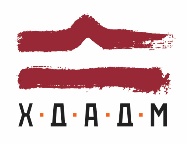 ХАРКІВСЬКА ДЕРЖАВНА АКАДЕМІЯ ДИЗАЙНУ І МИСТЕЦТВХАРКІВСЬКА ДЕРЖАВНА АКАДЕМІЯ ДИЗАЙНУ І МИСТЕЦТВХАРКІВСЬКА ДЕРЖАВНА АКАДЕМІЯ ДИЗАЙНУ І МИСТЕЦТВХАРКІВСЬКА ДЕРЖАВНА АКАДЕМІЯ ДИЗАЙНУ І МИСТЕЦТВФакультетОбразотворче мистецтвоРівень вищої освітиперший (бакалаврський)КафедраЖивописРік навчання2Галузь знань02 Культура і мистецтвоВид дисципліниНормативнаСпеціальність023 Образотворчемистецтво, декоративнемистецтво, реставраціяСеместри1КОЛЬОРОЗНАВСТВО Семестр 1 (осінь 2020)01вересня — 21грудняКОЛЬОРОЗНАВСТВО Семестр 1 (осінь 2020)01вересня — 21грудняКОЛЬОРОЗНАВСТВО Семестр 1 (осінь 2020)01вересня — 21грудняКОЛЬОРОЗНАВСТВО Семестр 1 (осінь 2020)01вересня — 21грудняВикладачЗаліщук Валерій Васильович, старший викладачЗаліщук Валерій Васильович, старший викладачЗаліщук Валерій Васильович, старший викладачE-mailsansej063@gmail.comsansej063@gmail.comsansej063@gmail.comЗаняттяПонеділок 13.00 -14.35, ауд. 201 (3 корпус)Понеділок 13.00 -14.35, ауд. 201 (3 корпус)Понеділок 13.00 -14.35, ауд. 201 (3 корпус)КонсультаціїПонеділок 12.00–13.00 Понеділок 12.00–13.00 Понеділок 12.00–13.00 Адресаауд. 201, поверх 2, корпус 3, вул. Мистецтв 8ауд. 201, поверх 2, корпус 3, вул. Мистецтв 8ауд. 201, поверх 2, корпус 3, вул. Мистецтв 8Телефон(057) 706-02-81 (кафедра)	(057) 706-02-81 (кафедра)	(057) 706-02-81 (кафедра)	НаціональнаБалиECTSДиференціація А (внутрішня)Диференціація А (внутрішня)НаціональнаБалиECTSвідмінноАА+98–100задовільно64–74Dвідмінно90–100АА95–97задовільно60–63ЕвідмінноАА-90–94незадовільно35–59FXдобре82–89Внезадовільно(повторне проходження)0–34Fдобре75–81Снезадовільно(повторне проходження)0–34FДатаТемаВид заняттяЗмістГодинРубіжний контрольДеталі1 модуль1 модуль1 модуль1 модуль1 модуль1 модуль1 модуль07.091Бесіда,практичніВведення в тему «Просторові властивості кольору та оптичні ілюзії». Побудова 3-х типів кольорової композиції.2Поточний перегляд14.091практичніПобудова 3-х типів кольорової композиції.2Поточний перегляд21.091практичніПобудова 3-х типів кольорової композиції.2Поточний перегляд28.091практичніІнтерпретація роботи майстра в ізохроматичне рішення композиції.2Поточний перегляд05.101практичніІнтерпретація роботи майстра в ізохроматичне рішення композиції.2Поточний перегляд12.101практичніІнтерпретація роботи майстра в ізохроматичне рішення композиції.2Поточний перегляд19.101практичніІнтерпретація роботи майстра в ізохроматичне рішення композиції.2Поточний перегляд2 модуль2 модуль2 модуль2 модуль2 модуль2 модуль2 модуль26.102Бесіда, Введення в тему «Просторово-об’ємна кольорова композиція». 2Поточний перегляд02.112практичніПобудова кольорового простору у хоміохроматичному рішенні композиції.2Поточний перегляд09.112практичніПобудова кольорового простору у хоміохроматичному рішенні композиції.2Поточний перегляд16.112практичніПобудова кольорового простору у хоміохроматичному рішенні композиції.2Поточний перегляд23.112практичніПобудова кольорової композиції в мірохроматичному  рішенні з виявленням форми  у просторі.2Поточний перегляд30.112практичніПобудова кольорової композиції в мірохроматичному  рішенні з виявленням форми  у просторі.2Поточний перегляд07.122практичніПобудова кольорової композиції в мірохроматичному  рішенні з виявленням форми  у просторі.2Поточний перегляд14.122практичніПобудова кольорової композиції в мірохроматичному  рішенні з виявленням форми  у просторі.2Поточний переглядТемаФорма звітностіБали1Поточний контроль0–152Поточний контроль0–153Поточний контроль0–104Поточний контроль0–105Поточний контроль0–106Поточний контроль0–107Поточний контроль0–158Поточний контроль0–15Всього балів100БалиБалиБалиКритерії оцінювання0–200–40Критерії оцінюванняА90 - 10016 - 2037 - 40Студент в повному обсязі опанував матеріал практичного курсу, творчо та якісно виконав усі поставлені завдання, проявив креативне мислення при виконанні завдань, логічно обґрунтував послідовність виконання необхідних завдань, професійно виконав усі етапи завдання, додатково брав участь у міжнародних або всеукраїнських конкурсах, виставках, фестивалях (отримав відзнаку).В82 - 8912–15 35 - 37 Студент добре опанував матеріал теоретичного та практичного курсу,  вчасно виконав усі поставлені задачі, творчо підійшов до виконання практичних завдань, але при цьому робота має незначні недоліки. С75-8111 - 1333 - 34Студент в цілому добре опанував матеріал теоретичного та практичного курсу, вчасно та якісно виконав більшість поставлених завдань, але виконана робота має суттєві недоліки (відсутність творчого підходу тощо).D64 - 748 - 1029 - 32Студент в недостатньому обсязі опанував матеріал теоретичного та практичного курсу, вирішив в цілому основні поставлені завдання, але виконана робота має значні недоліки (неохайність виконання, відсутність творчого підходу,  несвоєчасна подача виконаної роботи тощо).Е60-636 - 826 - 28 Студент в недостатньому  обсязі опанував матеріал теоретичного та практичного курсу, не впорався з головними задачами дисципліни, практична робота має багато значних недоліків (неохайність виконання, відсутність творчого підходу, несвоєчасна подача виконаної роботи,  значна кількість суттєвих помилок при виконанні завдання, пропуски занять без поважних причин тощо).0 0 Пропуск рубіжного контролю